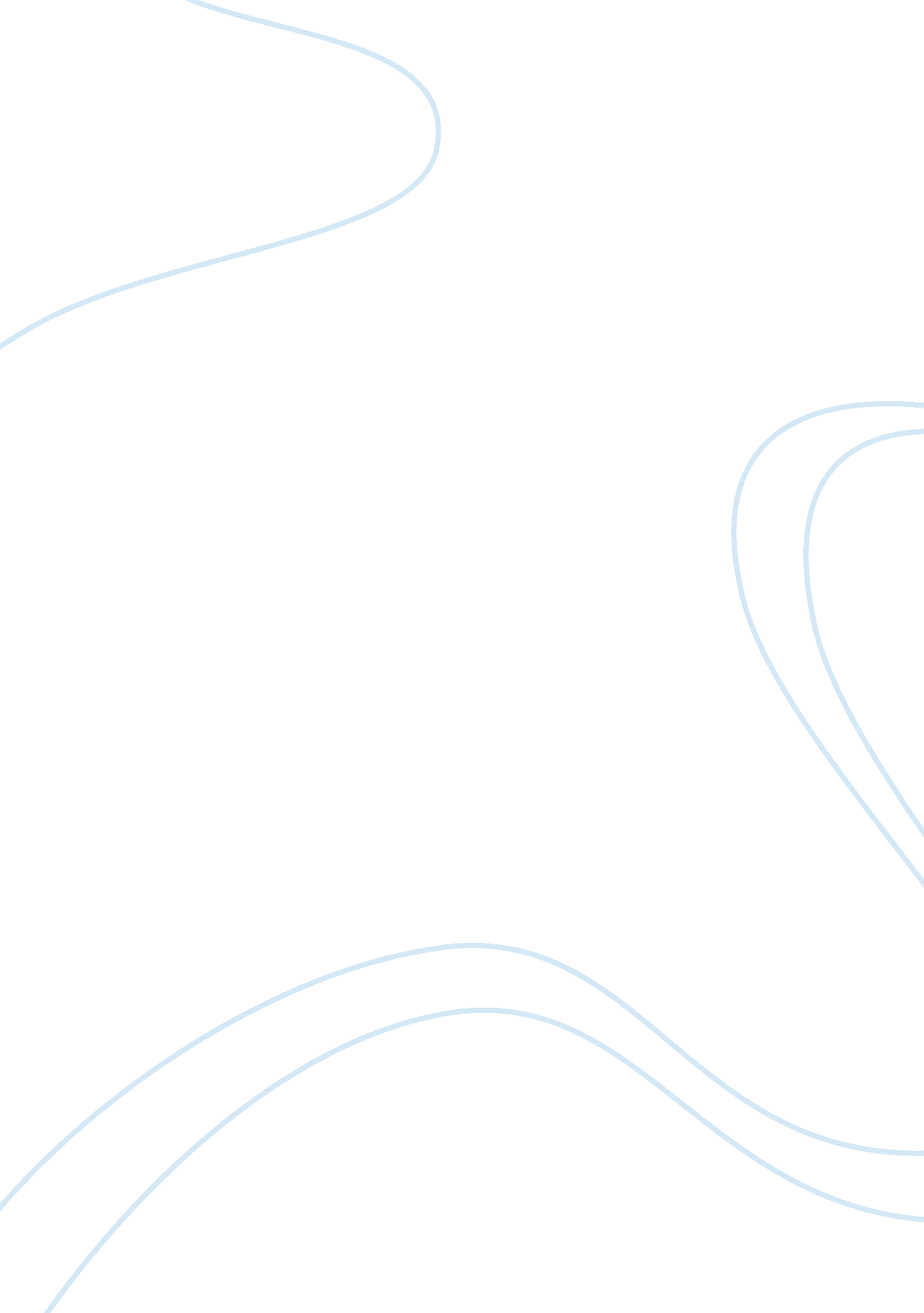 Why i am passionate about leadership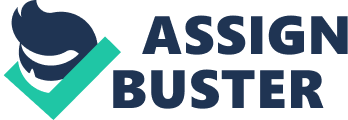 According to me, human communication still has much to achieve. Anybody could have a vision. However, the problem arises when different constituents of a team start interpreting such vision in a different manner, thereby making way for confusion if not outright chaos. Hence, for me, leadership is about the ability to interpret events and concepts in a way that allows for individual views while making way for a sense of commonality and a shared sense of purpose. Doing so, a leader not only gives meaning to a collective vision but also helps bring about the much-needed alignment on strategies and goals.            To be a leader is a person who ushers in an atmosphere of cooperation and trust by the dint of one’s personal integrity and charisma. Enterprises are always in the need of individuals who facilitate the quintessential backbone to the overall organizational culture, thereby ushering in a professional environment imbued with trust and integrity. 